SNOW REMOVAL POLICY	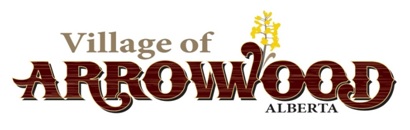 Date Approved by Council: 2023-12-12	Resolution: 2023-12-12-14Review Date: December 2026	Related Bylaw: N/AAmendments: Policy StatementThis policy has been adopted to provide guidelines for snow removal in the Village of Arrowwood. The Village will endeavour to complete snow removal in a timely and efficient manner as determined by the guidelines.GuidelinesPRIORITIES FOR PLOWINGPriorities for snow plowing/removal from streets will be as follows:FIRST PRIORITY: Both Avenues; Centre StreetSECOND PRIORITY: Parking Lots at School and Co-opTHIRD PRIORITY: All Streets (except Centre Street)SANDING OF ROADSSanding of roads will be done on an as needed basis as determined by the CAO and/or Village Foreman. Sanding will be done on the following sections:Centre St,Railway Avenue,1st Avenue,Intersections as needed.SNOW DUMP LOCATIONSSnow dumps will be in the following locations:29 Centre Street (in front of water tower)234 Railway Ave WestOther locations will be determined by the CAO and Public Works as needed.SIDEWALKSPublic Works will clear sidewalks as follows:Along Centre Street,Avenues and streets (only after heavy snowfall),Walking Trail.The Arrowwood Recreation Society, and Arrowwood Lions Club are responsible for clearing the sidewalks in front of and around their buildings. However, may request the Village assist with snow removal if required. This will be done on as needed basis if time and budget allow and will be considered lowest priority.Village residents who are physically unable to remove snow from their sidewalks and driveways may request that the Village remove snow from their residence. These requests must be made directly to the Village Office and will be handled as the lowest priority and only completed if time or budget allows. The decision to remove snow from private property will be made by the CAO and Public Works.CONTRACTORSThe CAO may contract for snow removal or sanding within the Village if deemed necessary.Contractors must have their own insurance and must provide a Certificate of Insurance upon request.GENERALAs per the Equipment Use Policy, only an employee of the Village may operate Village owned equipment for snow removal.Due to the nature of snow fall timing and volume variations, Public Works will be given latitude when following this policy and may make slight variations on a case-by-case basis, as necessary.